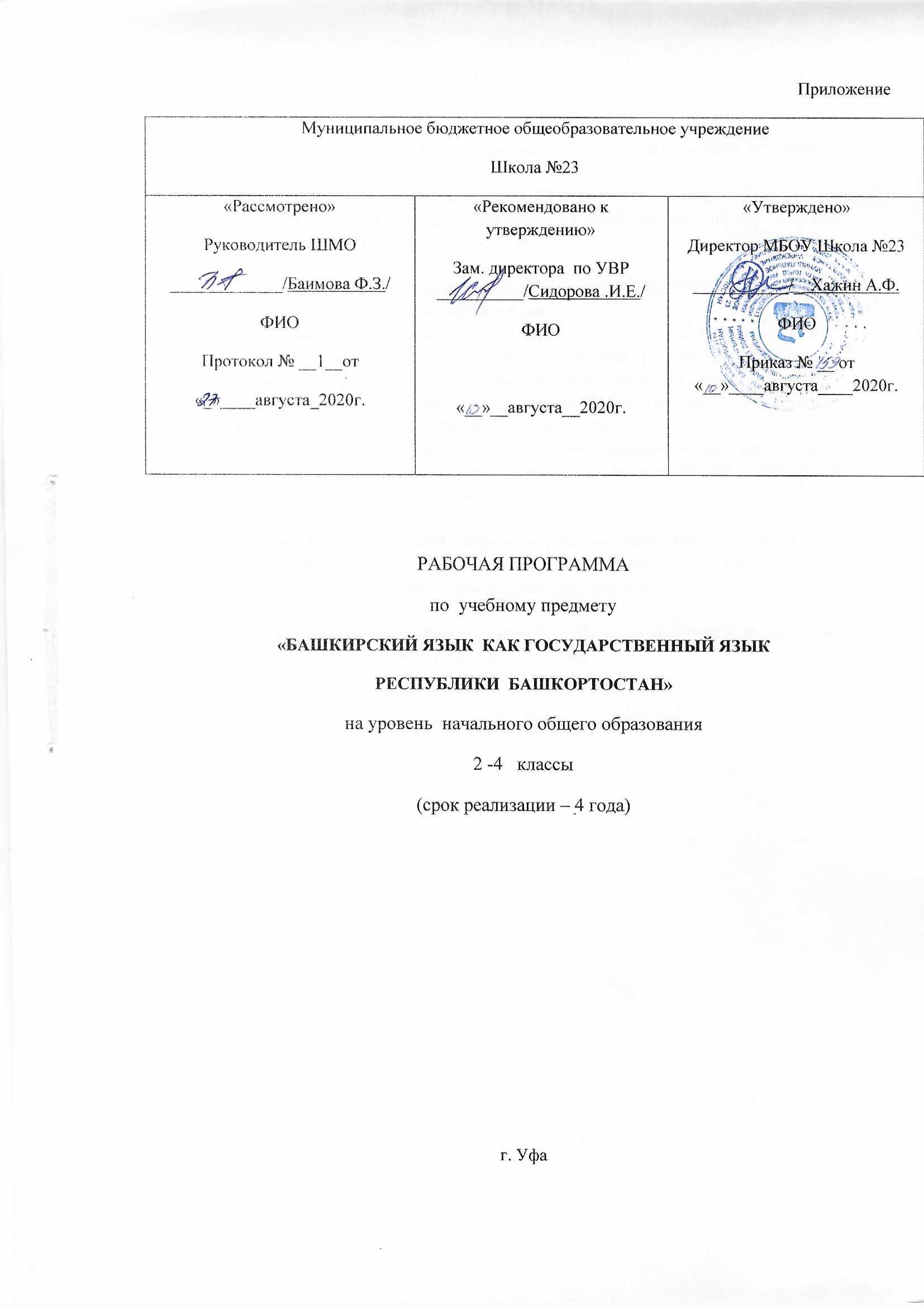 Рабочая программа «Башкирский язык как государственный язык РеспубликиБашкортостан» адресована учащимся 1-4х классов МБОУ «Школа №23» на 2020/2021 учебный год.Программа разработана на основе примерных программ по предмету «Башкирскийязык» (как государственный) для 1-4 классов общеобразователных организаций с русским языком обучения. Автор-составитель: Габитова З.М.//Уфа: издательство “Китап”,2015 г.       Место предмета «Башкирский язык как государственный язык Республики                                     Башкортостан» в учебном планеСогласно учебному плану МБОУ «Школа №23» на 2020/2021 учебный год изучение данного предмета рассчитан на 1 час в неделю, 34 часа в год. Срок реализации программы 4 года.Программа детализирует и раскрывает содержание стандарта, определяет общую стратегию обучения, воспитания и развития обучающихся средствами учебного предмета в соответствии с целями изучения башкирского языка, которые определены стандартом.Рабочая программа по башкирскому языку построена с учетом принципов системности, научности и доступности, а также преемственности и перспективности между различными разделами курса. В основе программы лежит принцип единства.Общая характеристика учебного предметаЯзык – по своей специфике и социальной значимости – явление уникальное: он является средством общения и формой передачи информации, средством хранения и усвоения знаний, частью духовной культуры башкирского народа, средством приобщения к богатствам башкирской культуры и литературы.Башкирский язык является государственным языком Республики Башкортостан, родным языком башкирского народа, средством межнационального общения.                                          Пояснительная записка.Цели и задачи курсаЦелью обучения башкирскому языку как государственному языку Республики Башкортостан в начальных классах является формирование элементарной коммуникативной компетенции младшего школьника на доступном уровне речевой деятельности: аудировании, говорении, чтении и письме.Элементарная коммуникативная компетенция понимается как способность и готовность младшего школьника осуществлять межличностное и межкультурное общение с носителями изучаемого башкирского языка в устной и письменной форме в ограниченном круге типичных ситуаций и сфер общения, доступных для младшего школьника. Следовательно, изучение башкирского языка в начальной школе направлено на достижение следующих целей:Формирование умения общаться на башкирском языке на элементарном уровне с учетом речевых возможностей и потребностей младших школьников в устной (аудирование и говорение) и письменной (чтение и письмо) формах;Приобщение детей к новому социальному опыту с использованием башкирского языка: знакомство младших школьников с детским фольклором на башкирском языке и доступными образцами художественной литературы с целью воспитания дружелюбного отношения, толерантности к представителям других национальностей, живущих в многонациональной республике;Развитие речевых, интеллектуальных и познавательных способностей младших школьников, а также их общеучебных умений; развитие мотивации к дальнейшему овладению башкирским языком;Воспитание и разностороннее развитие младшего школьника средствами башкирского языка.Деятельностный характер предмета «Башкирский язык как государственный язык РБ» соответствует природе младшего школьника, воспринимающего мир целостно, эмоционально и активно. Это позволяет включать речевую деятельность на башкирском языке в другие виды деятельности, свойственные ребенку данного возраста (игровую, познавательную, художественную, эстетическую и т.п.), дает возможность осуществлять разнообразные связи с предметами, изучаемыми в начальной школе, и формировать межпредметные общеучебные умения и навыки.С учетом сформулированных целей изучение предмета «Башкирский язык как государственный язык РБ» направлено на решение следующих задач:формирование представлений о башкирском языке как средстве общения, позволяющем добиваться взаимопонимания с людьми, говорящими или пишущими на башкирском языке, узнавать новое через звучащие и письменные тексты;расширение лингвистического кругозора младших школьников; освоение элементарных лингвистических представлений, доступных младшим школьникам и необходимых для овладения устной и письменной речью на башкирском языке на элементарном уровне;обеспечение коммуникативно-психологической адаптации детей к новому языковому миру для преодоления в дальнейшем психологического барьера и использования башкирского языка как средства общения;развитие личностных качеств младшего школьника, его внимания, мышления, памяти и воображения в процессе участия в моделируемых ситуациях общения, ролевых играх; в ходе овладения языковым материалом;развитие эмоциональной сферы детей в процессе обучающих игр, учебных спектаклей с использованием башкирского языка;приобщение младших школьников к новому социальному опыту за счет проигрывания на башкирском языке различных ролей в игровых ситуациях, типичных для семейного, бытового, учебного общения;духовно-нравственное воспитание школьника, понимание и соблюдение им таких нравственных устоев семьи как любовь к близким, взаимопомощь, уважение к родителям, забота о младших;развитие познавательных способностей, овладение умением координирования работы с разными компонентами учебно-методического комплекта (учебником, рабочей тетрадью, аудиоприложением, мультимедийным приложением и т.д.), умением работать в паре, в группе.Личностными результатами изучения башкирского языка как государственного в начальной школе являются: общее представление о мире как о многоязычном и поликультурном сообществе; осознание языка, в том числе башкирского, как основного средства общения между людьми; знакомство с историей, культурой, традициями башкирского народа с использованием средств изучаемого башкирского языка (через детский фольклор, некоторые образцы детской художественной литературы).Метапредметными результатами изучения башкирского языка в начальной школе являются:развитие умения взаимодействовать с окружающими, выполняя разные роли в пределах речевых потребностей и возможностей младшего школьника;развитие коммуникативных способностей школьника, умения выбирать адекватные языковые и речевые средства для успешного решения элементарной коммуникативной задачи;расширение общего лингвистического кругозора младшего школьника;развитие познавательной, эмоциональной и волевой сфер младшего школьника; формирование мотивации к изучению башкирского языка;овладение умением координированной работы с разными компонентами учебно-методического комплекта (учебником, аудиодиском и т. д.).Предметными результатами изучения башкирского языка как государственного в начальной школе являются: овладение начальными представлениями о нормах башкирского языка (фонетических, лексических, грамматических); умение (в объеме содержания курса) находить и сравнивать такие языковые единицы, как звук, буква, слово.В результате изучения башкирского языка в начальной школе ученик должен:1) знать/понимать:алфавит, буквы, буквосочетания (йы, йе, йо и т.д.), звуки изучаемого языка;правила чтения: гласных букв (ә,ө,е) в открытом и закрытом типе слога; буквосочетаний (йы, йе, йо);особенности интонации основных типов предложений;наизусть рифмованные произведения детского фольклора;2) уметь:в области аудирования:понимать на слух речь учителя, одноклассников, основное содержание облегченных текстов с опорой на зрительную наглядность;воспринимать на слух и понимать сообщения, относящиеся к разным коммуникативным типам речи (описание, сообщение, рассказ); понимать полностью небольшие сообщения, построенные на знакомом лексико-грамматическом материале;в области говорения:участвовать в элементарном этикетном диалоге (знакомство, поздравление, благодарность, приветствие); начинать, поддерживать и заканчивать разговор по телефону;расспрашивать собеседника, задавая простые вопросы и отвечать на вопросы собеседника;вести диалог побудительного характера; просить о помощи и предлагать свою; предлагать сделать что-либо вместе, соглашаться/не соглашаться на предложения партнера;кратко рассказывать о себе, своей семье, друге; описывать внешность, характер; сообщать, что умеет делать и каково любимое занятие; выражать своё отношение;рассказывать о школе;составлять небольшие описания предмета, картинки по образцу;передавать содержание прочитанного текста с опорой на иллюстрацию, план, выражая своё отношение к прочитанному;воспроизводить выученные стихи и песни.в области чтения:читать вслух текст, построенный на изученном языковом материале, соблюдая правила произношения и соответствующую интонацию и темп речи;читать про себя, понимать основное содержание небольших текстов, доступных по содержанию и языковому материалу, пользуясь в случае необходимости двуязычным словарем;в области письма и письменной речи:списывать текст на башкирском языке, вставлять в него слова в соответствии с решаемой задачей;восстанавливать слово, предложение, текст;отвечать на письмо, дописывая предложения;отвечать на вопросы к тексту, картинке;заполнять таблицу по образцу;заполнять простую анкету;писать краткое поздравление с опорой на образец;писать короткое письмо другу (в рамках изученной тематики);писать короткие рассказы, опираясь на план и ключевые слова;3) использовать приобретенные знания и коммуникативные умения в практической деятельности и повседневной жизни для:устного общения с носителями башкирского языка в доступных младшим школьникам пределах, развития дружелюбного отношения к представителям других национальностей;преодоления психологических барьеров в использовании башкирского языка как средства общения;ознакомления с детским фольклором на башкирском языке;более глубокого осознания некоторых особенностей башкирского и русского языков.Планируемые результаты освоения учебного предмета, курсаЛичностные, метапредметные и предметные результаты во 2 классеВо втором классе личностными результатами изучения предмета «Башкирский языккак государственный язык» являются следующие умения:- осознание языка, в том числе башкирского, как основного средства общения между людьми; знакомство с историей, культурой, традициями башкирского народа с использованием средств изучаемого башкирского языка (через детский фольклор, некоторые образцы детской художественной литературы);- формирование уважительного отношения к людям других национальностей, живущих рядом, воспитание любви и уважения к своему родному краю, малой родине, к духовным ценностям разных народов и стран, окружающей природе;- уважительное отношение к своей семье, к своим родственникам, любовь к родителям;- принятие и освоение социальной роли обучающегося, развитие мотивов учебной деятельности и формирование личностного смысла учения;- развитие навыков сотрудничества со взрослыми и сверстниками в различных социальных ситуациях, умения не создавать конфликтов и находить выходы из спорных ситуаций.Средством достижения этих результатов служат тексты учебника (методического пособия).Метапредметными результатами изучения предмета «Башкирский язык как государственный язык» является формирование универсальных учебных действий (УУД).Регулятивные УУД:- определять и формулировать цель деятельности на уроке с помощью учителя;- проговаривать последовательность действий на уроке;- учиться работать по данному плану.Средством формирования регулятивных УУД  служат технология формирования типа правильной читательской деятельности и технология проблемно-диалогического обучения.Познавательные УУД:- умение работать с материалом учебника; ориентироваться в учебнике: определять умения, которые будут сформированы на основе изучения данного раздела;- находить ответы на вопросы в тексте, иллюстрациях;- делать выводы в совместной работе класса и учителя;- умение работать с дополнительной литературой (словари, интернет, справочники и т.д.).Средством формирования познавательных УУД служат тексты учебников и их методический аппарат, обеспечивающие формирование функциональной грамотности (первичных навыков работы с информацией).Коммуникативные УУД:1) при овладении диалогической речью в ситуациях повседневного общения, а также в связи с прочитанным или прослушанным материалом младшие школьники учатся вести следующие виды диалогов, используя необходимые речевые клише:- диалог этикетного характера;- диалог-расспрос;- диалог побудительного характера;2) умения монологической речи:-описывать картинку, фотографию, рисунок на заданную тему;- описывать животное, предмет, указывая качество, размер, количество, принадлежность, место расположения;- кратко высказываться о себе, своей семье, своем друге, своем домашнем животном, герое любимой сказки: называть имя, возраст, место проживания, описывать внешность, характер, что умеет делать, выражать свое отношение к предмету высказывания;- передавать содержание прочитанного/услышанного текста с опорой на иллюстрацию, ключевые слова, план;- воспроизводить выученные стихи, песни, рифмовкиСредством формирования коммуникативных УУД служит технология продуктивного чтения и организация работы в парах и малых группах. Перед учителем стоит задача развития коммуникативных способностей ученика, научить пользоваться различными компонентами учебно-методического комплекса.Предметными результатами изучения курса «Башкирский язык как государственный язык» является сформированность следующих умений:1) умения письменной речи:- писать буквы башкирского алфавита;- выписывать из текста слова, словосочетания, простые предложения;- восстанавливать слово, предложение, текст;- заполнять таблицы по образцу;- писать поздравления с опорой на образец;2) умения аудирования:- восприятие и понимание речи учителя и собеседников в процессе диалогического общения на уроке; небольших простых сообщений; основного содержания несложных сказок, рассказов (с опорой на иллюстрацию, языковую догадку);- различать на слух звуки, звукосочетания, слова, предложения английского языка;- различать на слух интонацию и эмоциональную окраску фраз;3) умения чтения:- читать вслух: соотносить графический образ слова с его звуковым образом на основе знания основных правил чтения, соблюдать правильное ударение в словах и фразах, интонацию в целом;- выразительно читать вслух небольшие тексты, содержащие только изученный языковой материал, а также тексты, включающие отдельные новые слова, пользуясь приемами изучающего чтения;-соблюдать правильное ударение в словах, фразах, интонацию в целом;Личностные, метапредметные и предметные результаты в 3 классеВ 3 классе личностными результатами изучения предмета «Башкирский язык как государственный язык» являются следующие умения и качества:- осознавать, что башкирский язык является государственным языком РБ;- восприятие башкирского языка как явления национальной культуры;формирование уважительного отношения к истории и культуре башкирского народа;- уважительное отношение к своей семье, к своим родственникам, любовь к родителям.- развитие навыков сотрудничества со своими сверстниками и взрослыми людьми- стремление к совершенствованию собственной речи; осознание ответственности за произнесенное и написанное слово.Средством достижения этих результатов служат тексты учебников, вопросы и задания к ним, проблемно-диалогическая технология, технология продуктивного чтения.Метапредметными результатами изучения предмета «Башкирский язык как государственный язык» является формирование универсальных учебных действий (УУД).Регулятивные УУД:- самостоятельно формулировать тему и цель урока;- составлять план решения учебной проблемы совместно с учителем;- работать по плану, сверяя свои действия с целью урока, корректировать свою деятельность;- в диалоге с учителем вырабатывать критерии оценки и определять степень успешности своей  работы и работы других в соответствии с этими критериями.Средством формирования регулятивных УУД служат технология продуктивного чтения и технология оценивания образовательных достижений (учебных успехов).Познавательные УУД:- вычитывать все  виды   текстовой информации- овладеть приёмами отбора и систематизации материала на определённую тему;- свободно пользоваться словарями различного типа, справочной литературой.Средством развития познавательных УУД служат тексты учебника и его методический аппарат; технология продуктивного чтения.Коммуникативные УУД:- оформлять свои  мысли в устной и письменной форме  с учётом речевой ситуации;- адекватно использовать речевые средства для  решения различных коммуникативных задач;- владеть монологической и диалогической  формами речи;- высказывать и обосновывать свою точку зрения;- слушать и слышать других, пытаться принимать иную точку зрения; договариваться и  приходить к общему решению в совместной деятельности.Предметными результатами изучения курса «Башкирский язык как государственный язык» в 3 классе является сформированность следующих умений:- получение первоначальных сведений о грамматических, орфоэпических, лексических нормах башкирского языка;- осознание важности орфографически грамотного письма и роли знаков препинания в письменном общении;- восприятие на слух  текстов в исполнении учителя, учащихся;- выразительное чтение;-понимание текста при чтении или пересказе учителя, при самостоятельном чтении;- понимание диалога из 3-6 предложений (реплик) и умение его продолжить;- умение задавать вопросы учителю или однокласснику по прочитанному или услышанному тексту;- умение работать со словарями;-умение переводить с одного языка на другой.Личностные, метапредметные и предметные результаты в 4 классеВ 4 классе личностными результатами изучения предмета «Башкирский язык как государственный язык» являются следующие умения и качества:- осознанное изучение башкирского языка;- использование знаний и навыков, полученных на уроках башкирского языка, в повседневной жизни;- воспитание патриотизма, толерантности, формирование уважительного отношения к людям других национальностей, живущих рядом, воспитание любви и уважения к своему родному краю, малой родине, к духовным ценностям разных народов и стран, окружающей природе;- развитие общего кругозора, мышления, памяти;- восприятие языка как отражение национальной культуры и средства общения;- развитие интереса к истории, культуре, литературе народов края, башкирского народа.Средством достижения этих результатов служат тексты учебников, вопросы и задания к ним, проблемно-диалогическая технология, технология продуктивного чтения.Метапредметными результатами изучения предмета «Башкирский язык» является формирование универсальных учебных действий (УУД).Регулятивные УУД:- способность определять цели предстоящей учебной деятельности, последовательность действий, оценивать достигнутые результаты;- выполнять действия по намеченному плану, а также по инструкциям, содержащимся в источниках информации (в заданиях учебника, в справочном материале учебника — в памятках); учитывать правило (алгоритм) в планировании и контроле способа решения;- выполнять учебные действия в устной, письменной речи;- адекватно воспринимать оценку своей работы учителями, товарищами.Средством формирования регулятивных УУД служат технология продуктивного чтения и технология оценивания образовательных достижений (учебных успехов).Познавательные УУД:- использовать язык с целью поиска необходимой информации в различных источниках для выполнения учебных заданий (учебная, дополнительная литература, использование ресурсов библиотек и сети Интернет); пользоваться словарями и справочниками различных типов;- владеть навыками смыслового чтения текстов различных стилей и жанров в соответствии с конкретными целями и задачами; извлекать необходимую информацию из текста художественного или познавательного, анализировать и оценивать содержание, языковые особенности и структуру текста; передавать устно или письменно содержание текста;- осознанно и произвольно строить речевое высказывание в соответствии с задачами коммуникации и составлять тексты в устной и письменной формах; выступать перед аудиторией одноклассников с небольшими сообщениями.Коммуникативные УУД:- способность свободно, правильно излагать свои мысли в устной и письменной форме;- строить понятные для собеседника высказывания;;- признавать возможность существования различных точек зрения и права каждого иметь свою;- задавать вопросы, необходимые для организации собственной деятельности и сотрудничества с собеседником;- выбирать адекватные языковые средства для успешного решения коммуникативных задач (диалог, устные монологические высказывания, письменные тексты) с учётом особенностей разных видов речи, ситуаций общения;- строить монологическое высказывание с учётом ситуации общения и конкретной речевой задачи, выбирая соответствующие языковые средства, соблюдая нормы литературного языка и нормы «хорошей» речи (ясность, точность, содержательность, последовательность выражения мысли и др.);- применять приобретённые коммуникативные умения в практике свободного общения;- умение воспроизводить прослушанный или прочитанный текст с разной степенью свёрнутости;- соблюдение в практике речевого общения основных орфоэпических, лексических, грамматических норм башкирского языка; соблюдение основных правил орфографии и пунктуации в процессе письменного общения;- умение выступать перед аудиторией сверстников с небольшими сообщениями, докладами;- применение приобретённых знаний, умений и навыков в повседневной жизни.Предметными результатами изучения курса «Башкирский язык как государственный язык» в 4 классе является сформированность следующих умений:- произносить звуки речи в соответствии с нормами языка;- различать звуки и буквы; характеризовать звуки башкирского языка: гласные ударные — безударные, мягкие, твердые; согласные глухие — звонкие, парные — непарные звонкие и глухие; группировать звуки по заданному основанию;- знать последовательность букв в башкирском алфавите, пользоваться алфавитом для упорядочивания слов и поиска нужной информации;- пользоваться при письме небуквенными графическими средствами: пробелом между словами, знаком переноса, красной строки (абзаца), пунктуационными знаками (в пределах изученного);-овладение основами грамотного письма: основными орфографическими и пунктуационными умениями (в объёме изучаемого курса), умениями применять правила орфографии и правила постановки знаков препинания при записи собственных и предложенных текстов, умение проверять написанное;- умение проверять правильность своей письменной речи, исправлять допущенные орфографические и пунктуационные ошибки;- определять значение слова по тексту или уточнять с помощью толкового словаря, Интернета и др.;- практическое овладение формой диалогической речи; овладение умениями ведения разговора (начать, поддержать, закончить разговор, привлечь внимание и др.);- использование нормы речевого этикета в ситуациях учебного и бытового общения (приветствие, прощание, извинение, благодарность, обращение с просьбой;- владение монологической формой речи; умение под руководством учителя строить монологическое высказывание на определённую тему с использованием разных типов речи (описание, повествование, рассуждение);- грамотно записывать текст; соблюдать требование каллиграфии при письме;- умение составлять тексты повествовательного и описательного характера на основе разных источников (по наблюдению, по сюжетному рисунку, по репродукциям картин художников, по заданным теме и плану, опорным словам, на свободную тему, по пословице или поговорке, творческому воображению и др.);              Содержание учебного предмета, курсаАудирование. Адекватное восприятие речи. Умение задавать вопросы по содержанию. Понимать речь учителя и одноклассников. Понимать содержание текстов из аудизаписей.Говорение. 1.Вести диалог. Уметь составлять диалоги по ситуацииВладеть нормами этикета в процессе обучения и вповседневной жизни (приветствовать, прощаться, извиняться, благодарить, обращаться с просьбой). Произносить речь с соответствующей интонацией.2.Монологическая форма: использовать в речи описания, пересказ, характеристику.Чтение. Читать небольшие тексты; читать тексты с пройденными новыми словами и понимать содержание, находить из текста необходимую информацию.Осмысленно читать слова, словосочетания, предложения и короткие тексты.Письмо. Уметь списывать из текста слова, словосочетания и предложения; подписывать поздравительные открытки.Уметь писать понятно, ровно и красиво.Развитие мелкой моторики пальцев и свободу движения пальцев. Писать буквы, связки букв, слоги, слова и предложения в соответствии с гигиеническими нормами. Научиться писать павильно.Понять функции безопасных графических средств как свободное место между словами, знака переноса слова из одной строки на другую.Слово и предложение. Воспринимать слово как объект изучения, материал для анализа. Работа с предложением: выбирать слова, менять их местами.Системный курсФонетика и орфоэпия. Слышать и правильно произносить специфические звуки башкирского языка. Основные орфоэпические нормы. Ударение. Виды предложений по интонации. Отличать гласные и согласные звуки. Отличать мягкие и твердые гласные. Звонкие и глухие согласные. Определять характер звука: гласный – согласный; твердый - мягкий гласный, парный-непарный звонкий и глухой согласный. Деление слов на слоги.Графика. Опираться на принцип сингармонизма при письме согласных букв. Знать алфавит, правильно называть буквы и звуки, знать их порядок.Лексика. Изучение лексических единиц. Словообразование.Морфология. Части речи. Деление частей речи на самостоятельные и служебные.Синтаксис. Повествовательные, вопросительные и побудительные предложения.Порядок слов в предложении.Орфография и пунктуация. Алфавит башкирского языка. Соединения звуков йы, йе, йө, йү, йә. Основные орфографические правила:- заглавная буква в начале предложения, в именах собственных;- перенос слов;- знаки препинания в конце предложения.Развитие речи. Умение общаться (начать разговор, привлекать внимание, и т.д.).Во 2 классе проходят такие темы как "Знакомство", "Приветствия", "Числительные от 1 до 10", "Вопрос сколько?", "Своеобразные буквы и звуки башкирского языка", "Части тела", " Категория принадлежности минең, һинең, уның", "Моя семья. Родственные термины", "Вопрос что делает? Что я люблю?", "Продукты питания", "Посуда", "Национальные блюда", "Применение вспомогательного слова менән", "Моя школа", "Мой класс", "Я собираюсь в школу", "Учебные принадлежности", "Местоимения минеке, һинеке, уныҡы", "Я ученик", "Я на уроке", "Я вышел с урока", "Вопросы Как? Где? Что я делаю?", "Мои игрушки", "Окончания множественного числа имен существительных", "Вопросы Что делаем? Какой?", "Однородные члены предложения", "Я люблю играть", "Я выхожу играть", "Мои маленькие друзья", "Я отдыхаю".3 класс охвачен темами "Здравствуй, школа! (Повторение алфавита.)", "Я знакомлюсь. (Вопросы Где? Откуда?)", "Я получаю знания. (Учебные принадлежности. Окончания –һыҙ, -һеҙ (отсуствие предмета)", " Я и моя семья. (Повторение родственных терминов. Вопрос Что делает?)", "Я выбираю профессию. (Окончания –сы, -се.)", "Я люблю природу. (Множественное число. Вопросы Что? Что делают? Названия деревьев, цветов, насекомых, птиц)", "Мое любимое время года. (Времена года. Вопрос Когда? Прогноз погоды. Повторение темы Овощи.)", "Мой гардероб", "Мой день рождения", "Я путешественник. (Правила дорожного движения. Виды транспорта.)", "Знакомство с пословицами".В 4 классе проходят темы "Каждый день иду в школу" ( Мой любимый урок. О чем мы говорим в школе. Что я люблю читать. Мои школьные друзья.), "Я люблю свою семью" (Я – воспитанный ребенок. Прилагательное. Мои обязанности по дому. Мое любимое занятие. Моя комната. Мои маленькие друзья.), "Расскажу про Родину" ( Дом, в котором я живу. Местоимения. Мои соседи. Мои любимые места. Наши игры.), "Живу в городе, деревне" (Мой родной город. Деревенская и городская жизнь. Занятия людей в городах и селах. Деревни и города Башкортостана. Чудеса родного края.), " Говорим про времена года" (Почему меняются времена года? Насекомы и животные. Наречие. Прогноз погоды.), "Разговариваем про разные ситуации" (Интересные события. В мире приключений. Глагол. Моя мечта. Мои кумиры.), "Учусь покупать" (Мой бюджет. Моя покупаю одежду. Я люблю модную одежду. Выбираю подарок)